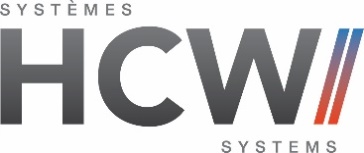 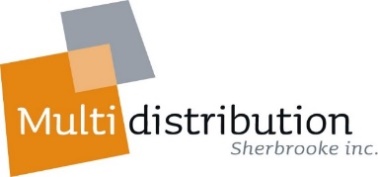 DEMANDEAutorisation de RetourIMPORTANTAUCUNE MODIFICATION NE SERA ACCEPTÉE               Toujours inscrire le numéro d’autorisation de retour sur l’emballage              Annexer l’autorisation de retour ainsi qu’une preuve d’achat du consommateur pour validation de la garantie.              Vous avez 10 jours à compter de la date ci-haut mentionnée pour retourner l’appareil.	              Il est de votre responsabilité que les unités retournées soient emballées, montés & fixés sur une palette               de bois de façon sécuritaire.             Assurez-vous également que les courroies utilisées n’endommageront pas les appareils lors du transport.											Date :Détaillant:                     Téléphone :   Contact:                     Télécopieur :Consommateur: 	           Adresse:Ville:           Prov.:            Code Postal: Tél. (rés.) :        Tél.  Cell. : ----------------------------------------------------------------------------------------------------------------------------------------------------No. de modèle:           Pour réparation                      Sur garantie   Oui          Non No. De série :    Date d’installation :   Date de la panne : Raison du retour de cet appareil :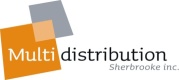 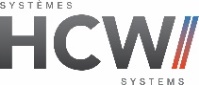 745 Rue Longpré, Sherbrooke, Qc, J1G 4S8, Tél.: (819)566-9444,  Sans frais: (866) 904-9444,  Téléc.: (819) 340-8735Procédure de Retour de marchandisesRemplir un formulaire de demande d’autorisation de retour que vous pouvez retrouver sur notre site web dans la section Document/Formulaire et nous le faire parvenir par faxe (819-791-1615).Aucune marchandise ne peut être retournée sans obtenir une autorisation de notre part. Vous devez donc attendre d’avoir un # d’autorisation de retour avant tout envoie, à défaut, l’autorisation et/ou le crédit demandé pourrait vous être refusé.Vous devez annexer le formulaire complètement remplie à l’appareil à retourner et inscrire le # d’autorisation que nous vous aurons donné sur le formulaire avant l’envoie. Le matériel doit être retourné dans les 10 jours de la date d’autorisation à moins   d’avis contraire du département de services à la clientèle de  Multi Distribution. Il est de votre responsabilité que l’unité soit emballée, montée et fixée sur une palette     de bois de façon sécuritaire. Assurez-vous également que les courroies utilisées n’endommageront pas l’appareil lors du transport. Après avoir reçu l’autorisation pour le retour de marchandise, aucun ajout ne sera accepté.   Il faudra donc demander un nouveau # d’autorisation pour tout ajout. Si une pièce est manquante dans un produit, seulement la pièce sera remplacée. Les retours de marchandises, autres que ceux résultant d’une erreur d’expédition ou d’un cas de garantie, seront crédités au prix de vente de Multi Distribution moins 15% pour frais de manutention et de réapprovisionnement  et à condition que la marchandise soit revendable. Aucun matériel ne sera accepté lorsqu’il a été utilisé ou endommagé par le client ou par   le transport public ou lorsqu’il s’agit d’un item discontinué et ce, à la seule discrétion de  Multi Distribution.Aucun retour ne sera autorisé sur les commandes avec entente spéciale sauf sur autorisation.Si le client expédie la marchandise par transport, celui-ci doit en assumer les frais.** Sujet à changement sans préavis.Réservé à l’usage de Multi DistributionTransport aux frais de:          Détaillant                           Multi Distribution                    Réf. Fact. achat # :                                                Si payé par Multi Distribution, retournez par le transport suivant :                      Poids total de la palette :                               Dimension de la palette : Autorisé par:                     Date: 